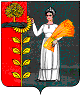                                                    ПОСТАНОВЛЕНИЕАДМИНИСТРАЦИИ СЕЛЬСКОГО ПОСЕЛЕНИЯ МАЗЕЙСКИЙ СЕЛЬСОВЕТ Добринского муниципального района Липецкой области20.04.2020г.                         с. Мазейка                         № 27О внесении изменений в Регламент деятельности администрации сельского поселения  Мазейский сельсовет Добринского муниципального района Липецкой областиРассмотрев протест  Добринской  прокуратуры от 30.03.2020 г. № 31-2020 на регламент  деятельности администрации сельского поселения  Мазейский сельсовет Добринского муниципального района Липецкой области,  утвержденный постановлением администрации сельского поселения Мазейский сельсовет Добринского муниципального района Липецкой области от 16.01.2020 г. № 5, в целях приведения Регламента в соответствие с действующим законодательством, руководствуясь Уставом сельского поселения, администрация сельского поселения  Мазейский сельсовет ПОСТАНОВЛЯЕТ:1.Внести изменения в Регламент деятельности администрации сельского поселения Мазейский сельсовет Добринского муниципального района Липецкой области (прилагается).2. Настоящее постановление вступает в силу со дня его официального обнародования.3. Контроль за исполнением настоящего постановления оставляю за собой.Глава администрации  сельского поселения Мазейский сельсовет                                                    Н.И.ТимиревПриняты  постановлением администрации    сельского поселения    Мазейский сельсовет  от 20.04.2020 г. № 27ИЗМЕНЕНИЯ  в Регламент деятельности администрации сельского поселения  Мазейский сельсовет Добринского муниципального районаЛипецкой областиВнести  в Регламент деятельности администрации сельского поселения Мазейский сельсовет Добринского муниципального района Липецкой области, утвержденный постановление администрации сельского поселения от 16.01.2020 г. № 5, следующие изменения:1.П.12.1 раздела 12 изложить в следующей редакции:12.1.Кадровая работа в администрации сельского поселения ведется в соответствии с Трудовым кодексом РФ и законами Липецкой области: Законом Липецкой области N 68-ОЗ от 02.07.2007 г. "О правовом регулировании вопросов муниципальной службы Липецкой области", Законом Липецкой области N 67-ОЗ от 02.07.2007 г. "О Реестре должностей муниципальной службы Липецкой области"2. .П.12.2 раздела 12 изложить в следующей редакции:12.2. При заключении трудового договора все лица, поступающие на работу, представляют в администрацию сельского поселения следующие документы:- личное заявление на имя главы администрации сельского поселения.- паспорт или иной документ, удостоверяющий личность;- трудовую книжку и (или)сведения о трудовой деятельности, за исключением случаев, если трудовой договор заключается впервые;- анкету и автобиографию;- документы об образовании, о квалификации или наличии специальных знаний;- страховое свидетельство Государственного пенсионного страхования;- документы воинского учета – для граждан, пребывающих в запасе и лиц, подлежащих призыву на военную службу.2. .П.12.2.1 раздела 12 изложить в следующей редакции:12.2.1.Граждане, поступающие на муниципальную службу, представляют дополнительные документы:- собственноручно заполненную и подписанную анкету по форме, установленной уполномоченным Правительством Российской Федерации федеральным органом исполнительной власти;- свидетельство о постановке физического лица на учет в налоговом органе по месту жительства на территории Российской Федерации;-заключение медицинской организации об отсутствии заболевания, препятствующего поступлению на муниципальную службу;- сведения о доходах за год, предшествующий году поступления на муниципальную службу, об имуществе и обязательствах имущественного характера;-сведения об адресах сайтов и ( или) страниц сайтов в информационно- телекоммуникационной сети « Интернет», на которых гражданин, претендующий на замещение должности муниципальной службы, муниципальный служащий размещали общедоступную информацию, а также данные, позволяющие  их идентифицировать;- справку об отсутствии (погашении) судимости;- документы о наличии государственных наград.